I-MERKEZ TARAFINDAN DÜZENLENEN BİLİMSEL TOPLANTILARToplantının Adı		: Workshop on “Structural Isuues in Emerging Market                                                               Economies                     Düzenleyen Merkez Üyesi     : Gökhan ÖzertanTarih                                            	: 25 Ocak  2013  Düzenlendiği Yer	: Boğaziçi ÜniversitesiSunulan Bildiri Adeti               : 13Katılımcı Sayısı                        	: 25Toplantının Adı		: Enabling Global Transitions through Innovation                      Düzenleyen Merkez Üyesi     : Emine Nur GünayTarih                                            	: 8-9 Mayıs 2013Düzenlendiği Yer                       : Boğaziçi Üniversitesi                                                              Kriton Curi Hall,Özger Arnas HallSunulan Bildiri Adeti               : 41Katılımcı Sayısı                        	: 45Toplantının Adı		: Uzaktan Eğitim SemineriKonuşmacı			: Blackbord’tan Armen Balian                 Düzenleyen Merkez Üyesi     : Emine Nur Günay, Arzu Tektaş, Albert ÖzkohenTarih                                            	: 18 Haziran  2013Düzenlendiği Yer                       : Boğaziçi Üniversitesi Sunulan Bildiri Adeti               : 4Katılımcı Sayısı                        	: 15Toplantının Adı		: İNOVUYGAR Genel Kurul Toplantısı                      Düzenleyen Merkez Üyesi     : Emine Nur GünayTarih                                            	: 20 Haziran  2013Düzenlendiği Yer                       : Boğaziçi ÜniversitesiKatılımcı Sayısı                           :15Toplantının Adı		: Conference on MENA Economies Boğaziçi University Center                                                              for Innovation and Competition Based Development Special                                                              Session: Financial Literacy and Payment Systems                     Düzenleyen Merkez Üyesi     : Ahmet Faruk AysanTarih                                            	: 21-22 Haziran 2013Düzenlendiği Yer                       : İstanbul Bilgi ÜniversitesiSunulan Bildiri Adeti               : 4Katılımcı Sayısı                        	: 4Toplantının Adı		: IFM-Eğitim SemineriKonuşmacı                                   : Zeynep Bilgin, Mustafa AlperDüzenleyen Merkez Üyesi     : Arzu Tektaş Tarih                                            	: 23-26 Eylül  2013Düzenlendiği Yer                       : Boğaziçi ÜniversitesiKatılımcı Sayısı                           :28Toplantının Adı		: Kalkınmada Yeni YaklaşımlarKonuşmacı                                   : Ahmet Faruk Aysan, Emine Nur GunayDüzenleyen Merkez Üyesi     : Emine Nur Günay, Ali Coşkun, Gökhan ÖzertanTarih                                            	: 25 Ekim  2013  Düzenlendiği Yer                       : Boğaziçi ÜniversitesiSunulan Bildiri Adeti               : 18Katılımcı Sayısı                           : 56Toplantının Adı		: İnovasyon ve Girişimcilik Uzaktan Eğitim Sertifika Programı                                                              AçılışıKonuşmacı                                   : Arzu Tektaş, Emine Nur Günay, Albert Özkohen, Alişan KuloğluDüzenleyen Merkez Üyesi     : Arzu Tektaş, Emine Nur Günay, Albert Özkohen, Aslı Deniz                                                              HelvacıoğluTarih				: 4 Aralık  2013  Düzenlendiği Yer                       : Boğaziçi ÜniversitesiSunulan Bildiri Adeti               : 3Katılımcı Sayısı                          : 100II-MERKEZDE SÜRDÜRÜLEN PROJELER VE RAPOR DÖNEMİNDE TAMAMLANAN PROJELERProje Adı	: Knowledge-based Economy and Economic Development:  A                                                              Cross-Country Analysis  (7322/13NO2P1)Yürütücüsü	: E. Nur GünayDestekleyen Kuruluşlar	: BAPBaşlangıç Yılı	: 2013Durumu	: YürürlükteProje Adı	: Risk Management and Efficiency in Emerging Market Banks                                                              in During The Post-Crisis Restructuring Period and The                                                              Global Crisis:Evidence From Turkey, 2002-2009 (5718)Yürütücüsü	: E. Nur GünayProje Ekibi		: Prof.Dr. Mehmed Özkan, Zeynep N. GünayDestekleyen Kuruluşlar	: BAPBaşlangıç Yılı	: 2013Durumu			: TamamlandıProje Adı			: Türkiye’de Finansal Okuryazarlık ve Sermaye Piyasaları 
                                                             Farkındalığı: Mevcut Durum ve Strateji Önerileri (6742)Yürütücüsü	: Ali CoşkunProje Ekibi		: M. Abdullah Şahin, Murat G. BerberoğluDestekleyen Kuruluşlar	: BAPBaşlangıç Yılı	: 2012Durumu			: Devam EdiyorProje Adı			: Türk İnşaat Sektöründe Yenilik Performansının ÖlçümüYürütücüsü	: Ali CoşkunDestekleyen Kuruluşlar	: BAPBaşlangıç Yılı	: 2013Durumu			: Devam EdiyorIII-MERKEZ AĞIRLIKLI, MERKEZİN KATKISIYLA YAPILAN ÇALIŞMALARA DAYANDIRILARAK YAYINLANAN BİLİMSEL YAYINLARKitap BölümüÖzkan-Günay, E.N. Memişoğlu, Ö., “Bilgi-Tabanlı Ekonomi ve Büyüme Etkileşimi: BRICST Ülkeleri           Deneyimi,” Editörler: Ahmet Faruk Aysan, Devrim Dumludağ, İmge Kitabevi Yayınları,           2013, Ankara.Özertan, G. "Yeni Tarım Düzeni ve Türkiye Tarım Sektörü'nde Kalkınma İçin Teknoloji           Kullanımının Rolü" Kalkınma Literatürü'nde Yeni Yaklaşımlar içinde (Editörler D.           Dumludağ ve A.F. Aysan), 2013.MakaleErdem, O., Coşkun, A., Oruç, H., “A Survey-Based Analysis of the Housing Market in an Emerging           Economy: The Turkish Case”, Emerging Markets and Finance and Trade, 49, (S5), 59-79,           2013.  Özkan-Günay, E.N., Günay, Z.N., Günay, G., “The Impact of Regulation on Scale Efficiency and Risk           Taking Preferences of Commercial Banks: Evidence from an Emerging Banking Sector”,           Emerging Markets and Finance and Trade,49, (S5), 79-98, 2013.  Özorhon, B.,  “Response of Construction Clients to Low-Carbon Building Regulations”, ASCE           Journal of Construction Engineering and Management, 139, No. 12, A5013001, 2013.Özorhon, B. “Analysis of Construction Innovation Process at Project Level”, ASCE Journal of           Management in Engineering, 29, No. 4, 455-463, 2013.BildiriErdem, O., Coşkun, A., Mutlu, R.,“Financial Illiteracy: Overconfidence and Consequences”,            Conference on MENA Economies Boğaziçi University Center for Innovation and            Competition Based Development Special Session: Financial Literacy and Payment Systems,           İstanbul, 2013.  Araz T., Aysan, A.F., Yıldıran, L., “Financial Literacy and Credit Card Arrears”, Conference on           MENA Economies Boğaziçi University Center for Innovation and Competition Based           Development Special Session: Financial Literacy and Payment Systems, İstanbul, 2013.  Aysan, A.F., Göllü, G.G., Yıldıran, L., “Anatomy of Formal and Informal Regulations for Payment           Services: Evidence From Turkey”, Conference on MENA Economies Boğaziçi University           Center for Innovation and Competition Based Development Special Session: Financial           Literacy and Payment Systems, İstanbul, 2013.  Aysan, A.F., Göllü, G.G., Özçelik, S., Yıldıran, L., “Credit Card Satisfaction and Financial Literacy:           Evidence from an Emerging Market Economy”, Conference on MENA Economies Boğaziçi           University Center for Innovation and Competition Based Development Special Session:           Financial Literacy and Payment Systems, İstanbul, 2013.  IV-MERKEZ’İN 2014 YILI İÇİN YILLIK ÇALIŞMA PROGRAMIPerformans Değerlendirme KriterleriV-MERKEZ’İN 2013 YILI İÇİN BELİRTMEK İSTEDİĞİ BAŞKA FAALİYETLER / BAŞARILARİstanbul Kalkınma Ajansı ile 18 Haziran 2012 tarihinde işbirliği protokolü imzalanmıştır.İstanbul Ekonomik Araştırmalar Derneği ile 26 Şubat 2013 tarihinde işbirliği protokolü imzalanmıştır.  Türk Ekonomi Banaksı A.Ş. ile 05 Kasım 2013 tarihinde Türkiye’de Finansal Okuryazarlık Araştırması konusunda işbirliği protokolü imzalanmıştır.Uzaktan eğitim için teknik altyapı platformunun sağlanması amacı ile Blackboard firması ile anlaşma yapılmıştır.KriterlerSayısal HedefKonferans2 Seminer2 Çalıştay2 Eğitim Programı2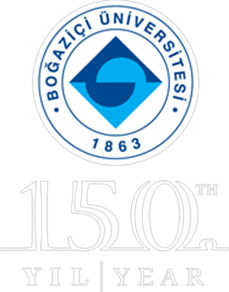 